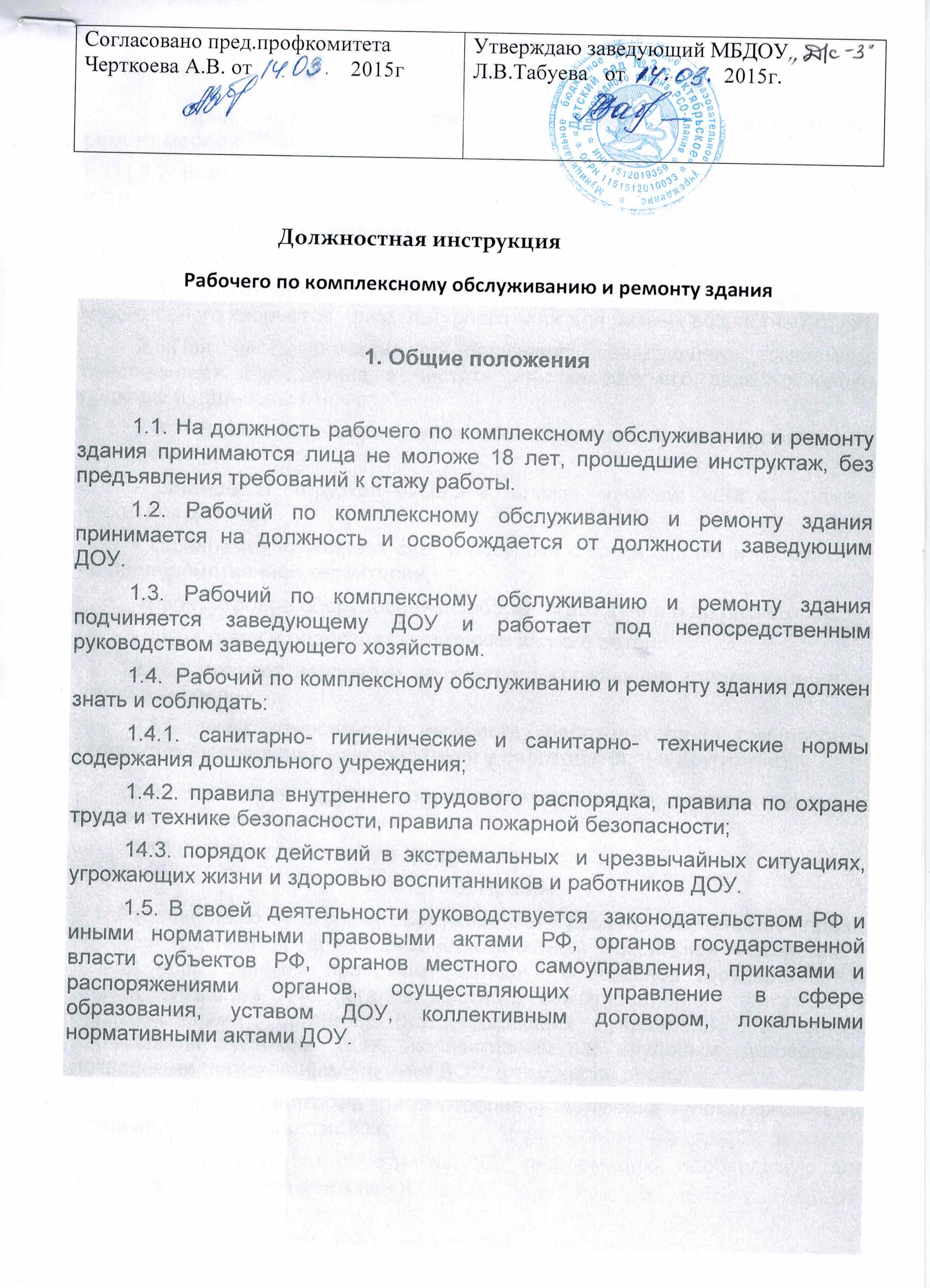 2.  Должностные обязанности2.1. Принимает от сотрудников заявки на ремонт, осуществляет мелкий ремонт мебели.2.2. Врезает, ремонтирует замки, по необходимости меняет сантехнику и т.п.2.3. Следит за состоянием оборудования на участке, полов и кровель на веранде. Осуществляет их ремонт.2.4. Изготавливает небольшие пособия для методического, музыкального кабинетов, физкультурного зала для разных возрастных групп.2.5.При необходимости, по поручению заведующего хозяйством, обеспечивает  содержание в чистоте участка детского сада, основные подходы и подъезды к нему;2.6.  Выполняет мероприятия по благоустройству территории и помещений ДОУ:- занимается погрузкой мусора в тележку, чисткой снега с дорожек,  площадок для игр;- своевременно убирает снег и сосульки с крыш здания и сооружений на подведомственной территории;-красит игровое оборудование, заборы- ограждения и др.интвентарь;- косит траву и подрезает кустарники и сухие ветви.2.7. Устраняет неполадки на участке, угрожающие здоровью и жизни детей и взрослых.2.8.Бережно относиться к имуществу работодателя (в том числе к  имуществу третьих лиц, находящемуся у работодателя) и других лиц.2.9. Выполняет другие поручения заведующего детским садом по ремонту и  обслуживанию здания.2.10.Соблюдает трудовую дисциплину.3. Права3.1. Рабочий по комплексному обслуживанию и ремонту здания имеет права, предусмотренные Трудовым законодательством Российской Федерации и иными нормативными правовыми актами РФ, органов государственной власти субъектов РФ, органов местного самоуправления, приказами и распоряжениями органов, осуществляющих управление в сфере образования, уставом ДОУ, коллективным  и трудовым договорами, локальными нормативными актами ДОУ, в том числе право:3.1.1.Представлять на рассмотрение заведующего предложения по улучшению деятельности ДОУ;3.1.2. Получать от работников ДОУ информацию, необходимую для осуществления своей деятельности;3.1.3. Требовать от руководства учреждения оказания содействия в исполнении своих должностных обязанностей.4. ОтветственностьРабочий по комплексному обслуживанию и ремонту здания несёт ответственность:4.1. за выполнение всех обязанностей, возложенных настоящей инструкцией;4.2. за качество и эффективность работы;4.3.  за нарушение государственных нормативных требований охраны труда, санитарных норм и правил;4.4. правонарушения, совершенные в период осуществления своей деятельности, в соответствии с действующим гражданским, административным и уголовным законодательством;4.5. причинение материального ущерба , в соответствии с действующим законодательством.С инструкцией ознакомлен: 